Cook Memorial Library Commission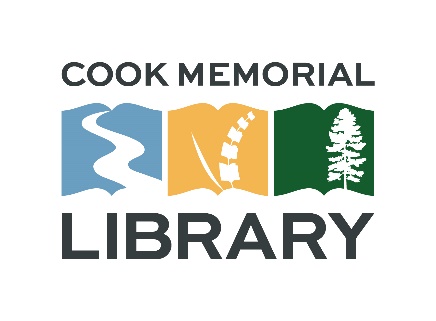 Regular Meeting AgendaThursday, July 15, 2021 @4:00pmLocation: Library study roomCall to orderMeeting called to order at: Introductions of Interim Director and expectationsAdditions/deletions from the agendaRemoval of contact information from webpageApproval of minutes from last meetingJune 17, 2021 no minutes done yet!Correspondence ReportsDirector’s reportNew BusinessTrainingsHiring updateAgenda items for next meetingAdjournmentMeeting adjourned at: 